 “СөйлеTime” клубының қатысушысы.
И. Барсакбаева
12.05.2023 ж.”Учительская+”газеті.Участник клуба " СөйлеTime ".И. Барсакбаева
12.05.2023 г. Газета.”Учительская+”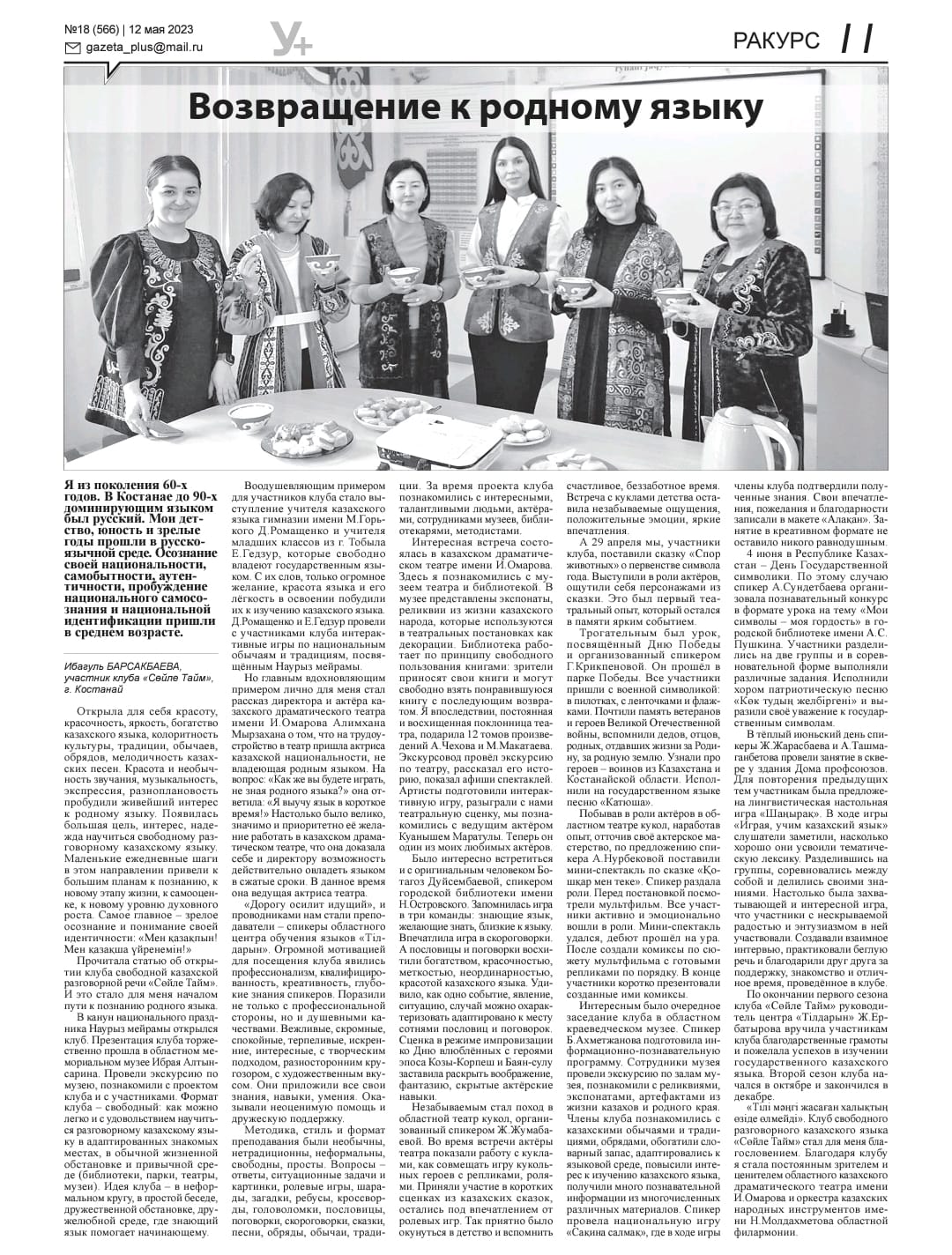 